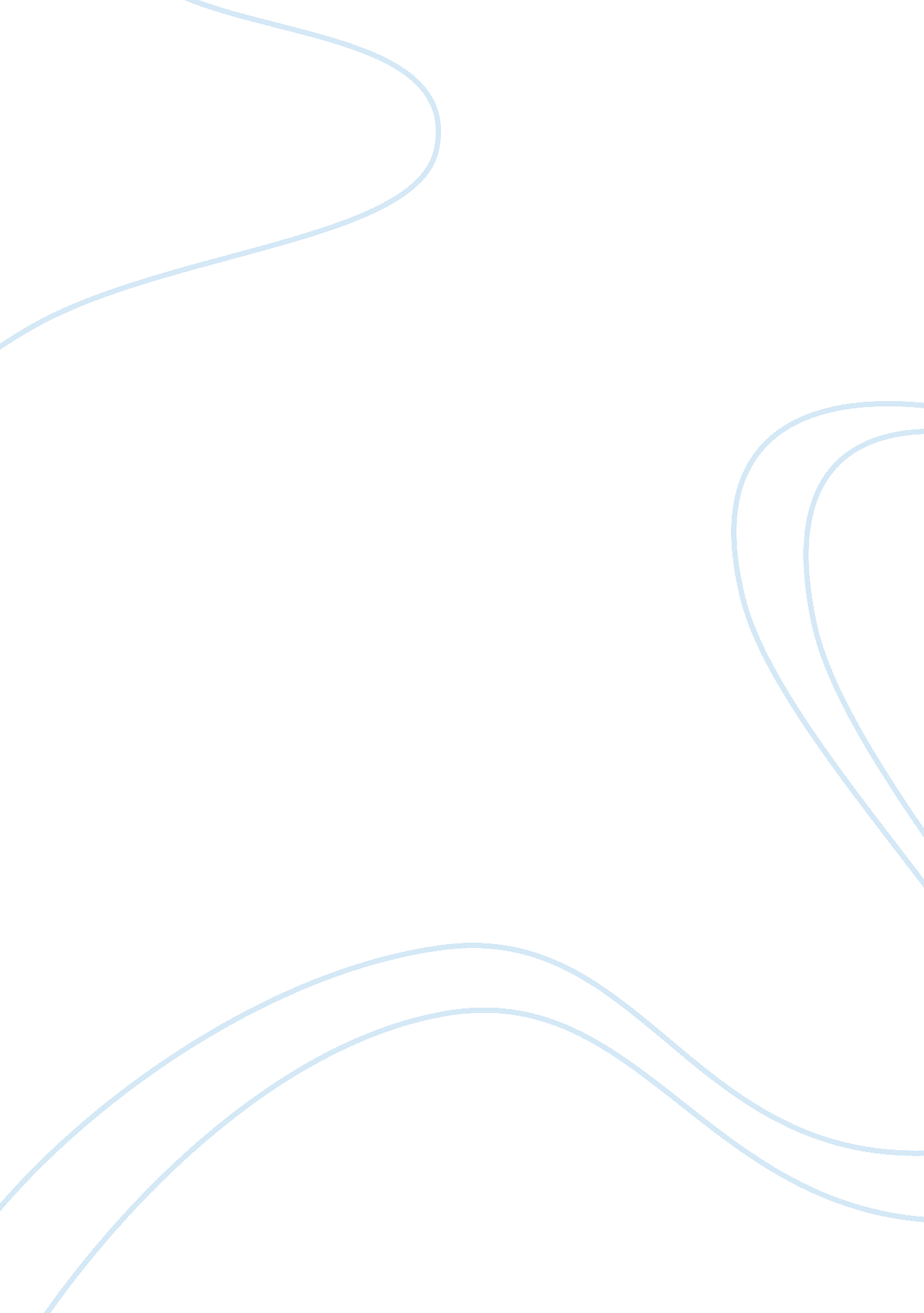 Developing teamwork in project managementEngineering, Project Management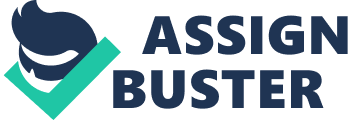 To achieve stated goals and objectives people in organizations work in teams. These teams go through various stages. The extent to which project leadership success or failure, relates to the stages of teams formation, in the pursuance of these goals and objectives are not clear cut as past researches have given divided opinion and bringing other factors in contention. This assignment will introduce the concept of team formation and project leadership and critically discuss the extent to which the stages of team formation relate to the success or failure of project leadership. Introduction To critically evaluate how the stages of team formation relate to the success or failure of project leadership, Tuckman’s team building model which explain the five forming, storming, norming, performing and adjourning stages of the team formation (please see appendix 1) and Blanchard’s situational leadership model which explain the four leadership styles that a leader should adopt during the team development situations will be evaluated as the team behaviour and leadership style can be clearly seen in these two models. Tuckman’s model emphasis that as the team develops, the leader changes leadership style. At the forming stage a successful leader follow a directing style which is similar to telling phase described in situational leadership model, at the storming stage leader coaches their team to come out from the conflict which is similar to the selling phase of the situational leadership style model, at the norming stage the leader facilitates its team to develop standards which is similar to the participating phase of the situational leadership model, at the performing stage leader delegate task to the members and almost detached which is similar to the delegating stage of the situational leadership model. Tuckman’s team building model Blanchard’s situational leadership model Discussion The different stages of team building and their relation to the success or failure to the project leadership are explained as follow: Stage 1 – Forming: At this stage the team initially formed, the team members meet each other; identify the purpose of the team, terms of reference and its composition. Team members endeavor to test each other, establish their personal identity and create an impression within the group with most consideration given to structure of the team, code of conduct, objectives, individual roles and responsibilities. If the team is more diverse, it is more difficult for the team to maneuver through as this stage takes longer. Therefore, in the formation of multicultural teams it is a particularly sensitive stage as it is characterized by commonality, courtesy, caution and confusion. To take the team to the performing stage leadership is crucial. Team members will not be comfortable if there is lack of clarity. If a leader could not direct the team members effectively, team would not able to reach the next stages of the team formation; therefore this stage does impact the success or failure of the project leadership. When team members truly consider that they are the part of a team, generally this stage is complete. Member competencies needed: Leadership competencies needed: Asking open-ended questions Maintaining equity and being fair Listening without making assumptions and judgments Helping the group to articulate its purpose and overriding goal Observing group patterns of communication Facilitating discussions Using inclusive communication patterns Intervening to include all Disclosing one’s needs appropriately Stage 2 – Storming: This phase of team development is typically marked by conflict between team members, criticism and tension. Conflict arises due to the competing approaches to obtain the group’s goals, disagreements over responsibilities and appropriate task related behavior. Team members might disagree about who should be leading the team and how much power the team leader should have and can result in redefining of the team’s overall goals and specific tasks. Team members are likely to individually decide their level of commitment to the group tasks and extent, to which they like the team tasks, therefore may resist the control imposed by the team. At storming stage the team members may begin to withdraw, therefore this stage relates to the success or failure of the project leadership. If leaders coach their teams effectively, teams can proceed to the next stage. Therefore this stage is a critical stage for the group survival and effectiveness as the conflict harms the team progress and negatively affects some interpersonal relationship. When team’s control is no longer resisted by the team members and everyone in the team agree about who will lead the team, this storming stage is completed. Member competencies needed: Leadership competencies needed: Using inclusive language and behaviors Establishing an agreed-upon work plan Managing emotional expression Using mediation skills Giving and receiving feedback appropriately Using diverse methods of feedback and conflict transformation Stage 3 – Norming: At this stage norms and expectations about what different members are responsible for doing are realize and develop as the team delineates task standards, develop intra group cohesiveness and establish standards, rules and regulations. Team members really start to feel their belongings to the team and the development of close ties with other team members. Therefore this phase of team development is characterized by: commitment, collaboration, cooperation and cohesion as team members attempts to mutually agree upon objectives and goals, accept different opinion and try to open exchange of information. Feeling of belongings and friendship to team, help to work towards team goals. At the norming stage the leader facilitates and enables their team to establish the standards and reach to the performing stage. By the end of this stage, standards to guide behavior in the group are agreed by the team members. This stage is similar to the participating stage of the situational leadership model. If the leader does not participate to establish standards, the team may develop their own standards and norms which may me contrary to the project overall objectives and lead to the project leadership failure. At this stage the major decisions are normally made by the team members jointly and the minor decisions may be delegate to the individuals. Member competencies needed: Leadership competencies needed: Demonstrating support on task and in relationships Reinforcing high standards for task Recognizing individual and cultural differences in how appreciation is shown Coaching where needed Stage 4 – Performing: This is the stage at which real work is done, team members know their role and duties and performing their work according to the expectations. Team members concentrate on the achievement of common goals and objectives. Sometime it can take long to reach to the performing stage, in most cases when they are self-managed work teams. Team members make progress towards common goals and feel comfortable working within their roles. This phase is marked by consideration among members, creativity challenge and group consciousness. At this stage the team morale is high and team has a good ability to focus on the task as relationship issues have been resolved. At the performing stage the team may produce another successor leader. At this stage the team members does not need assistance and instructions, but they need delegated tasks from the leader. Therefore at this stage leader delegates, observes and almost detach, this stage is similar to the delegating stage of the situational leadership model. This is the main stage where actual work will take place; delegation of wrong tasks to wrong person may lead to project leadership failure. Member competencies needed: Leadership competencies needed: Adapting and changing Establishing a process for incorporating change and renewal Including new members Sharing leadership Stage 5 – Reforming or Adjourning: At this stage a task force teams disbands after the fulfillment of its goals or due to poor performance. But some teams are permanent (ongoing work teams), therefore may not reach to the adjourning stage and often remain to the performing stage. This final stage can be characterized by communication, closure, compromise and consensus. The adjourning phase is not the main task of developing a team, but this stage is very relevant to the team members. Stage Leadership Activity Forming Direct the team and establish objectives clearly by negotiating ground rules. Storming Establish process and structure, and work to smooth conflict and build good relationships between team members. Generally provide support, especially to those team members who are less secure. Remain positive and firm in the face of challenges. Explain “ forming, storming, norming and performing” idea for people to understand why conflict’s occurring, and that things will get better in the future. Teaching assertiveness and conflict resolution skills. Norming Help the team take responsibility for progress towards the goal by arranging a social, or a team-building event. Performing Delegate as far as possible. Once the team has achieved high performance, the aim now is to have as “ light a touch” as possible by focusing on other goals and areas of work. Adjourning When successfully achieved the objectives time should be taken to celebrate the achievements. The above table clearly depict the relation between the stages of team formation and successful project leadership, the reverse will mean failure. 4. Conclusion Teams are formed because they can achieve far more than their individual members can on their own, and while being part of a high-performing team can be fun, it can take patience and professionalism to get to that stage. Effective team leaders can accelerate that process and reduce the difficulties that team members experience by understanding what they need to do as their team moves through the stages from forming to storming, norming and, finally, performing. Successful project leadership should realize that not all teams and situations will behave in the way depicted by Tuckman. However, in using this approach, the leader should not attempt to force situations to fit it but make sure that people don’t use knowledge of the “ storming” stage as a license for boorish behavior. There are some drawback with Tuckman’s team formation modal as it does not talk about the time teams do spend and should spend in different project and external environment does not take into account. Paper 2 Critically evaluate of the dynamic between Task, Team and Individual as related to managing a project successfully. Abstract People in organizations work in teams in achieving stated goals and objectives. The extent to which project success relates to the management of task, the individuals and the teams formation in the pursuance of these goals and objectives are not of equal proportion and need to be well judged and balanced by the leader. This assignment will use John Adair’s Action Centre Leadership model to related the dynamic between task, individuals and team; critically discussing the extent to which these three needs are related to the management of a successful project. Introduction One person cannot handle whole project, he/she need other individuals an effective team to successfully complete the project. An effective team is a team who has high commitment, is highly appreciated by upper management, is always ready (adaptive) to change open to new ideas and always achieves its goals. Bailey and Cohen (1997: 4) considers a team as “ a collection of individuals who are interdependent in their tasks, share responsibility for outcomes, see themselves and are seen by others as an intact social entity, embedded in one or more larger social systems and who manage their relationships across organizational boundaries.” Adair’s Action Centred Action (ACT) model will be used to find the dynamic between task, team and individual as relate to managing projects successfully, as this model identifies three core interrelated functions, which explain the management and leaders core management responsibility. These three core function consist task: achieving the team’s goal. team: developing and building your team, so that it’s ever more effective. individual: helping individuals develop their full potential in the workplace. Discussion Davis (2001) identified three factors, which can determine whether the team is effective or not, such as: The people (individual) within the team: Effective team determining factor for individual aspect include personal job satisfaction, low or no conflict and power struggles, having job security, appreciation by management and mutual trust of colleagues. The organization’s rules and culture: includes the people do thinks and believes of the individuals. The tasks to be completed: including appropriate leadership, team involvement in decisions, appropriately skilled team members, challenging work, goals and objectives. According to Davis (2001) it is easy to appreciate the impact of organizational rules and job tasks on each other and on people (individual), but it is much more difficult to understand the impact of individual-related factors on other factors of successful teams of a successful project. Individual related factor such as trust is a major component in forming an effective working team that achieves results. Leaders/ managers are primarily responsible for creating trust. Adair (1997) describe the best leaders is who balance the task, team maintenance, and individual needs. Balancing task, team and individual Adair found that effective leaders pay attention to three areas of need for members of the team: those relating to the task, to the team itself and to individual team members with emphasis on variation with all three interdependent variables. Teams can be more effective for making decisions effectively and quickly than the traditional hierarchical structure according to the large body of research (Thompson 2008). As group members come and go, due to turnover, promotions, hiring and other reasons; therefore resulted over time change in teams, goals, group tasks etc (George et al. 2008). Teams can be classified on the basis of size, organizational level, composition, potential contribution to organizational performance, objectives, permanent versus temporary. According to Colloquia et al., there are 5 general types of teams such as work teams, management teams, parallel teams, project teams and virtual teams. Leadership is the ability to affect human behaviour to accomplish a mission, the act of influencing people to set and achieve goals (McGraw, 2009). Great leaders are visionary people who are able to achieve results using people. They exhibits authority in themselves and exhume confidence in their team members. Some leaders are democratic, allowing team members to express their opinions. Some are dictatorial, explaining what they want from their teams to the team members to execute. All styles have opportunity and challenges and may be used in certain circumstances. Team leaders must also realise that there are different types of human traits that can be exhibited among team members. These traits rarely have advantage over others as they are complementary. It is the duty of an effective team leader to identify the trait in individual members of his or her team and know how to use the qualities to advantage. All these traits have the qualities which effective team leaders can exploit and none is better than the other. Tasks are those activities that need to done in order to achieve the desired goals and outcome. Leader can help to facilitate these tasks by planning the work, allocating the resources, checking performance and reviewing progress. Team maintenance relates to maintaining good relation and building team spirit, training the group, maintaining discipline. Individual needs can be satisfied by attending to personal problems, training the individual, giving them status and praise, meeting their needs and reconciling conflicts between group needs. To achieve the task, management should make it clear who is going to do what, proper delegation of responsibilities, everyone is clear about the objectives, is adequate authority delegating to the team, are working conditions right for the group, have the time planned affectively, who will cover the absent person, is there adequate resources to complete the tasks. In building and maintaining the team, management should make it clear is the size of the team is correct, are the right people working together, are the rules seen to be reasonable, is the team motivated to achieve the tasks, is the conflict dealt properly, does the team accept the objectives do the team knows about the expected standards of performance. In developing the individual, management should make it clear that have the targets been agreed and quantified, does the individual know about their contribution to work, overall result, does the individual got sufficient authority to achieve the task delegate to them and has adequate provisions been made for retaining and training team members. According to the Hackman (1987), there are 3 primary definitions of team success, and these relate to the task, social relations, and individuals. A successful team completes its task. While completing the task, team members develop social relations that help them work together and maintain the team. Teamwork should help to improve an individual’s social and interpersonal skills. Mullins (2010: 369) suggests that the action taken by the leader in any one of these area of need will affect one or both of the other areas of need with the ideal position been the complete integration towards the achievement of all three. However, building the team and satisfying individual needs are considered to be part of leadership whilst achieving the common task involves the process of management. According to Robbins (1998) Individual behavior have key variables, which make up individual difference. Every individual has their own attitudes, personality, values, talent, ability to learn, motivation factors, perceptions. Different nature of these variables (attributes) make individual different. Attitude is the judgment an individual make about events and people. This judgement can be positive or negative. Basic values influenced attitude and attitude affect the individual behaviour. Sometime attitudes can change, while values are unlikely to change. Values: Values are the general belief about what is good and bad. Values affect the individual behavior and attitude and difficult to change. Personality: Individual act and behave in a particular way, which called personality. Personality can be learned and inherited. Talent: Talent means the intelligence and ability of the individual. Level of person’s talent will depend on how those people perform their job. Ability to learn: This is related to the change in behavior based on experience and getting new ideas. Motivation: Motivation means willing to do something with inspiration, not by force. Different individual have different motivating factors, such as money, name and fame etc. According to Bowditch et al the motivation of team members of joining a team, strongly influence cohesiveness of the team and the member’s productivity. Perception: Different people give different meaning to what they see around them; therefore people perceive things in different ways. By Knowing about individual differences leaders can understand why individual respond differently. Leaders should appreciate that it is difficult to change values, therefore they may be try to change attitude. As attitude affect behavior, which affect job performance and motivation. The key learning point from these different factors is that if leader want to get best from their team he should appreciate that individuals need to be treated differently. There is also Myer-Briggs model (1956) which effective team leaders have to contend with. This model is about personality types. Myer-Briggs identified four ways people differ from each other. These are: the way they think; the way they view; the way they feel/perceive and the way they see things. Team diversity include language difference, cultural difference, background difference, qualification difference, class, age, sex and experience also have effects in a team which the leader must manage. Mckenna and Maister draw attention on the importance of group leader establishing trust among the group by helping them understand the behaviours that build trust (Cited in Mullins, 2010). Successful project management will require the following list of common tasks for each of the three management responsibilities so that leaders will balance their resources appropriately. Task: Establish deadlines for project tasks, and explain the quality standards expected. Team: Ensure that everyone in the team has the skills and training to accomplish the final goal Individual: Help define each individual’s role within the team and agree the tasks they are responsible for. Task: Clearly state the final goal of the team. Team: Monitor team relationships, and resolve conflicts where necessary. Individual: Appropriately praise and reward individual team members for their contribution to the team. Task: Ensure everyone understands the resources, people, and processes that they should be using Team: If team will be working in smaller teams, appoint a leader for each team, and ensure that he/she is effective and properly trained. Individual: Ensure that one on one time is spent with each member: identify their strengths and weaknesses, their needs, and any special skills they can bring to the team. Task: Create a detailed plan for how the group is going to reach their final goal. Team: Work on keeping the team motivated with high morale. Individual: If any team members seem to be lagging behind, coach them until they are back on track. Task: Identify the purpose of the team and communicate team members. Team: Identify the style the team will be working in (very formal, relaxed, etc.) Individual: Ensure each team member has the skills to perform his or her role successfully. Give regular feedback on the team’s performance. 4. Conclusion Leaders have many responsibilities when it comes to managing their teams. And, it’s easy to get so focused on one area that the others slip by the wayside, leading to an unbalanced, poorly-functioning group. ACL model states that leaders must balance the actions they take across all three key areas if they want their project to succeed. The areas are interdependent; if a leader focuses too much on one area and neglects the other two, then the group will experience problems. The leaders do not necessarily have to divide their efforts equally across these but balance according to the situation and over time. Using a tool like Action Centered Leadership can help any leader stay on top of the most important responsibilities, and keep the group working efficiently, happily, and productively. John Adair’s simple Action-Centered Leadership model provides a great blueprint for leadership and the management of any team, group or organisation. Good managers and leaders should have full command of the three main areas of the ACL model, and should be able to use each of the elements according to the situation. Leaders who are able to achieve the task; building the team and develop keeping the right balance, gets results, builds morale, improves quality, develops teams and productivity, and is the mark of a success. References and Bibliography: Adair, J (1997), cited in Management Extra Leading Teams; page 43 Bailey and Cohen (1997), cited in Halverson B. Claire; Trims S. Aleel: Effective Multicultural Teams-Theory and Practice, page 4 Belbin R. Meredith: Team Roles at work; 2nd Edition, page 122 Belbin, M. (2004) Management Teams – Why They Succeed or Fail? 2nd Edition. Oxford: Elsevier Butterworth-Heinemann. ISBN 0 7506 910 6. Colquitt A., Jason; Lepine A., Jeffery; Wesson J., Michael: Organizational Behaviour (2nd Edition) Daniel Levi: Group Dynamics for Teams (2nd Edition) page 20 George M., Jennifer; Jones R., Gareth; Understanding and managing organizational Behaviour (5th Edition.); 2008 Harvard Davis (2001), cited in Management Extra Leading Teams; page 7 Hondon (2002), cited in Managing People in Organizations Contemporary Theory and Practice by Dr Jeremy Adams. Making the team: a guide for managers / Leigh L. Thompson. (3rd Edition) Mullins J., Laurie (2010): Managing and Organizational Behaviour (8th Edition), Marx, K. and Engels, F. (1947) The German Ideology. New York: International Publishers. Oyedele, O (2010) Team Management: Lessons from the Leadership Styles of Successful Team Managers, Glasgow Caledonian University, June 2010 Robbins (1998), cited in Management Extra Leading Teams; page 7 Thompson, L. (2008). Leading high impact teams. Team leadership survey from the Kellogg School of Management Executive Program. Evanston, IL: Northwestern University, cited in Making the team: a guide for managers/ Leigh L. Thompson. (3rd Edition) 